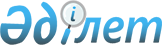 О признании утратившим силу приказа исполняющего обязанности Министра здравоохранения Республики Казахстан от 6 августа 2018 года № МЗ-5 "Об утверждении регламента и состава апелляционной комиссии"Приказ Министра здравоохранения Республики Казахстан от 26 июня 2023 года № 119. Зарегистрирован в Министерстве юстиции Республики Казахстан 29 июня 2023 года № 32949
      В соответствии с пунктом 2 статьи 27 Закона Республики Казахстан "О правовых актах" ПРИКАЗЫВАЮ:
      1. Признать утратившим силу приказ исполняющего обязанности Министра здравоохранения Республики Казахстан от 6 августа 2018 года № МЗ-5 "Об утверждении регламента и состава апелляционной комиссии" (зарегистрирован в Реестре государственной регистрации нормативных правовых актов под № 17356).
      2. Комитету санитарно-эпидемиологического контроля Министерства здравоохранения Республики Казахстан в установленном законодательством Республики Казахстан порядке обеспечить:
      1) государственную регистрацию настоящего приказа в Министерстве юстиции Республики Казахстан;
      2) размещение настоящего приказа на интернет-ресурсе Министерства здравоохранения Республики Казахстан после его официального опубликования;
      3) в течение десяти рабочих дней после государственной регистрации настоящего приказа в Министерстве юстиции Республики Казахстан представление в Юридический департамент Министерства здравоохранения Республики Казахстан сведений об исполнении мероприятий, предусмотренных подпунктами 1) и 2) настоящего пункта.
      3. Контроль за исполнением настоящего приказа возложить на курирующего вице-министра здравоохранения Республики Казахстан.
      4. Настоящий приказ вводится в действие по истечении десяти календарных дней после дня его первого официального опубликования.
					© 2012. РГП на ПХВ «Институт законодательства и правовой информации Республики Казахстан» Министерства юстиции Республики Казахстан
				
      Министр здравоохраненияРеспублики Казахстан 

А. Ғиният
